Для Вас, родители .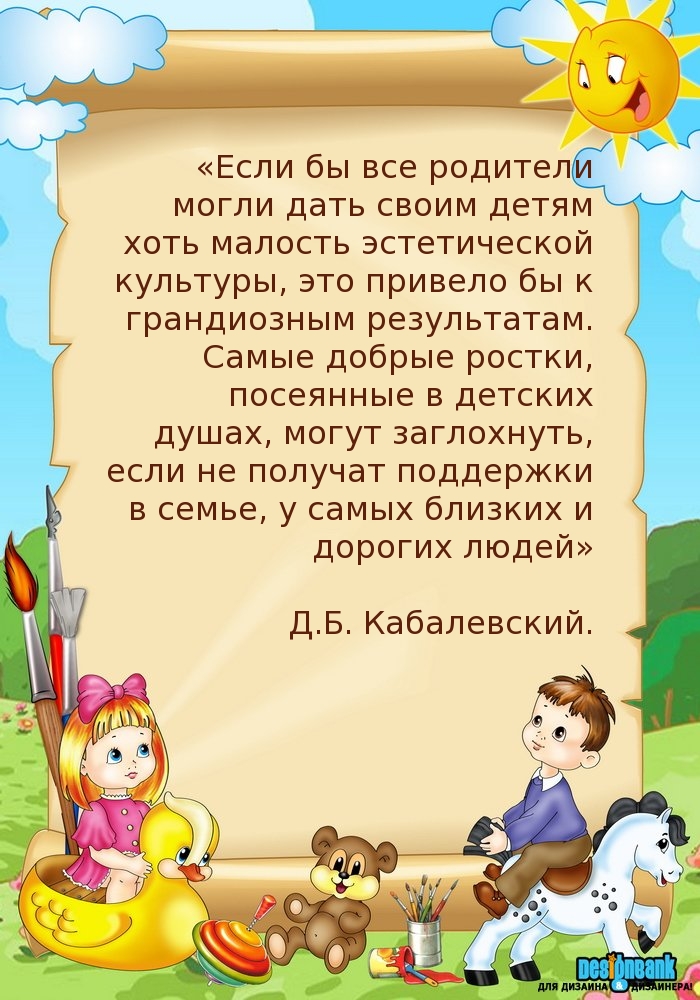 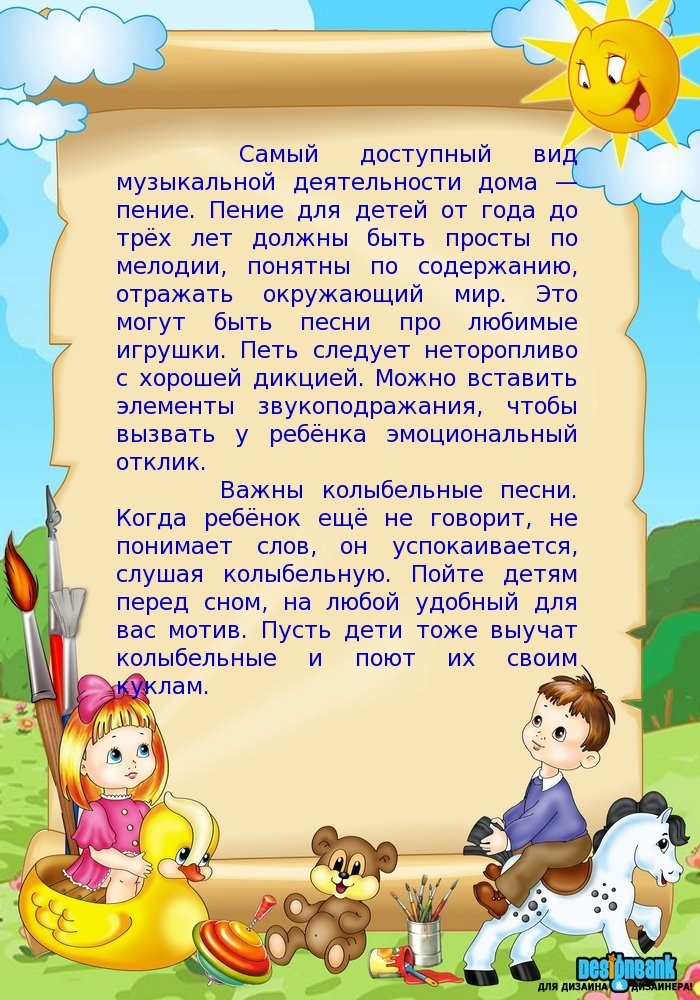 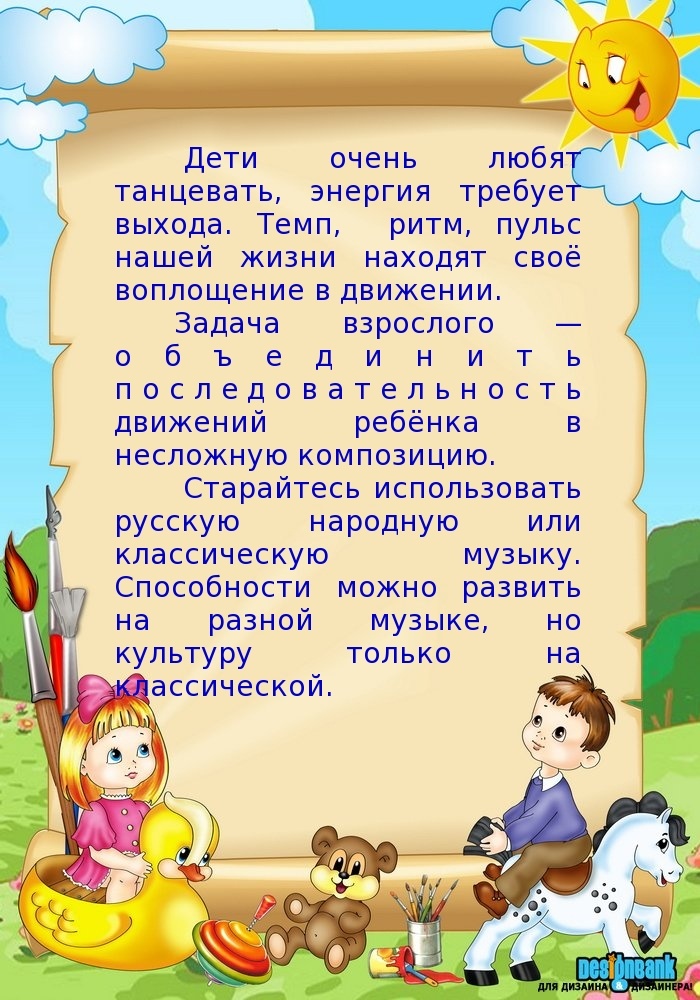 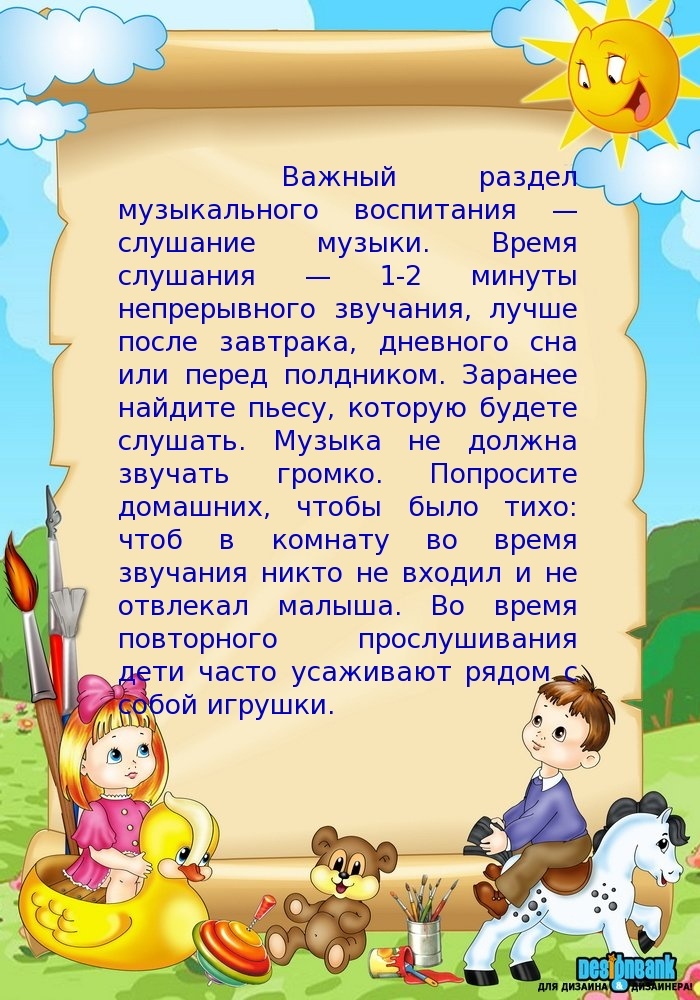 